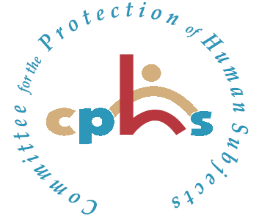 California Health and Human Services AgencyCommittee for the Protection of Human SubjectsAUTHORIZATION AGREEMENTwith Another Institutional Review BoardCalifornia Health and Human Services AgencyCommittee for the Protection of Human SubjectsAUTHORIZATION AGREEMENTwith Another Institutional Review BoardCalifornia Health and Human Services AgencyCommittee for the Protection of Human SubjectsAUTHORIZATION AGREEMENTwith Another Institutional Review BoardA.  Institutional Review Board (IRB) REVIEW INFORMATIONA.  Institutional Review Board (IRB) REVIEW INFORMATIONA.  Institutional Review Board (IRB) REVIEW INFORMATIONA.  Institutional Review Board (IRB) REVIEW INFORMATIONA.  Institutional Review Board (IRB) REVIEW INFORMATIONName of Research Project or Class of ProjectsName of Research Project or Class of ProjectsName of Research Project or Class of ProjectsPrincipal Investigator (PI)Principal Investigator (PI)Principal Investigator (PI)Sponsoring Organization or AgencySponsoring Organization or AgencySponsoring Organization or AgencyAward Number if any or Project NumberAward Number if any or Project NumberAward Number if any or Project NumberB.  INSTITUTIONAL INFORMATIONIRB Providing IRB Review The Committee for the Protection of Human Subjects (CPHS) attests to:being under a Federalwide Assurance (FWA)being a registered IRB having been asked to review this class of projects.meeting human subject protection requirements of relying IRBensuring that (name of organization) researchers send any unanticipated problems and adverse event reports using relied on CPHS format to (name of IRB relying on) at the same time they are submitted to CPHS.making relevant IRB meeting minutes, membership roster changes and other reports and actions available to relying institution or its agent, according to agreements between the IRBs.IRB Providing IRB Review The Committee for the Protection of Human Subjects (CPHS) attests to:being under a Federalwide Assurance (FWA)being a registered IRB having been asked to review this class of projects.meeting human subject protection requirements of relying IRBensuring that (name of organization) researchers send any unanticipated problems and adverse event reports using relied on CPHS format to (name of IRB relying on) at the same time they are submitted to CPHS.making relevant IRB meeting minutes, membership roster changes and other reports and actions available to relying institution or its agent, according to agreements between the IRBs.IRB Providing IRB Review The Committee for the Protection of Human Subjects (CPHS) attests to:being under a Federalwide Assurance (FWA)being a registered IRB having been asked to review this class of projects.meeting human subject protection requirements of relying IRBensuring that (name of organization) researchers send any unanticipated problems and adverse event reports using relied on CPHS format to (name of IRB relying on) at the same time they are submitted to CPHS.making relevant IRB meeting minutes, membership roster changes and other reports and actions available to relying institution or its agent, according to agreements between the IRBs.IRB Relying on Designated IRB for ReviewThe (name of IRB) attests to: …having an FWAretaining responsibility for subject protection accepting the decision of another IRB in order to avoid duplication of effort. conducting a ‘facilitated review’ of application approved by IRB being relied onassuming full review of project/class of projects at any timethe (name of organization) PI keeping current on all IRB correspondence.InstitutionalNameCalifornia Health and Human Services AgencyCalifornia Health and Human Services AgencyCalifornia Health and Human Services AgencyFWA #000006810000068100000681IRB #000005520000055200000552Specify one of following: IRB Project #:                         All Human Subject Research                                                                                  Specify one of following: IRB Project #:                         All Human Subject Research                                                                                  Specify one of following: IRB Project #:                         All Human Subject Research                                                                                  Specify one of following: IRB Project #:                         All Human Subject Research                                                                                   Class of Projects: Other:IRB Renewal DateJanuary 2029January 2029January 2029Institutional Officer (IO) Name and TitleDarci Delgado, PsyD.IRB Interim ChairCalifornia Health and Human Services AgencyCommittee for the Protection of Human SubjectsDarci Delgado, PsyD.IRB Interim ChairCalifornia Health and Human Services AgencyCommittee for the Protection of Human SubjectsDarci Delgado, PsyD.IRB Interim ChairCalifornia Health and Human Services AgencyCommittee for the Protection of Human SubjectsIO PhoneIO FaxIO E-mail916-651-5599No Faxdarci.delgado@chhs.ca.gov916-651-5599No Faxdarci.delgado@chhs.ca.gov916-651-5599No Faxdarci.delgado@chhs.ca.govHuman Subject Administrator (HSA)Name and TitleAgnieszka RykaczewskaCommittee for the Protection of Human Subjects (CPHS) AdministratorCalifornia Health and Human Services AgencyCommittee for the Protection of Human SubjectsAgnieszka RykaczewskaCommittee for the Protection of Human Subjects (CPHS) AdministratorCalifornia Health and Human Services AgencyCommittee for the Protection of Human SubjectsAgnieszka RykaczewskaCommittee for the Protection of Human Subjects (CPHS) AdministratorCalifornia Health and Human Services AgencyCommittee for the Protection of Human SubjectsHSA PhoneHSA FAXHSA E-mail916-651-5599No FaxAgnieszka.Rykaczewska@chhs.ca.gov916-651-5599No FaxAgnieszka.Rykaczewska@chhs.ca.gov916-651-5599No FaxAgnieszka.Rykaczewska@chhs.ca.govIRB Address1215 O Street, 11th Floor, Sacramento, CA 958141215 O Street, 11th Floor, Sacramento, CA 958141215 O Street, 11th Floor, Sacramento, CA 95814IO SIGNATUREDATEThis document must be kept on file at both institutions and provided to the Office of Human Research Protection upon request.This document must be kept on file at both institutions and provided to the Office of Human Research Protection upon request.This document must be kept on file at both institutions and provided to the Office of Human Research Protection upon request.This document must be kept on file at both institutions and provided to the Office of Human Research Protection upon request.This document must be kept on file at both institutions and provided to the Office of Human Research Protection upon request.